ПРЕДМЕТ: Појашњење конкурсне документације за поступак јавне набавке мале вредности услуга Израде Изменa и допунa Плана детаљне регулације државног пута I реда М-1.11 Крагујевац – Коридор X (деоница Баточина стационажа км 5+000 до 14+773), редни број 3/2017Предмет јавне набавке: услуга Израде Изменa и допунa Плана детаљне регулације државног пута I реда М-1.11 Крагујевац – Коридор X (деоница Баточина стационажа км 5+000 до 14+773). Назив и ознака из општег речника: услуге просторног планирања - 71410000.У складу са чланом 63. став 2. и став 3. Закона о јавним набавкама („Службени гласник Републике Србије“, бр. 124/12, 14/15 и 68/15), објављујемо следећи одговор, на питања:Питање број 1:На страни 23 од 55 стоји у оквиру елемената критеријума за оцењивање понуда: Оцењивање понуда за јавну набавку услуге - израда Измена и допуна Плана детаљне регулације, вршиће се према испуњености следећих елемената критеријума и подкритеријума: Елемент критеријума 3.Референце од значаја за израду Измена и допуна Плана детаљне регулације- Учешће понуђача у изради планова детаљне регулације за државни пут-Учешће понуђача у изради планова детаљне регулације на предметном подручју-Учешће понуђача у изради планова детаљне регулације на другим подручјимаУслов учешће понуђача у изради планова детаљне регулације на предметном подручју је дискриминаторски јер опште је познато да је сва планска документа  на предметном подручју радила једна фирма, Дирекција за урбанизам  Крагујевац. Из тог разлога захтевамо да се овај услов као критеријум у оцењивању понуда избаци.Одговор на питање број 1:У вашем захтеву навели сте да је услов учешће понуђача у изради планова детаљне регулације дискриминишући (навели сте да је опште познато да је сва планска документана предметном подручју радила једна фирма).Након детаљне и одговорне анализе како ваших навода тако и поновног утврђивања садржине конкурсне документације за ЈН 3/2017 –услуге –израда Измена и допуна Плана регулације државног пута I реда М-1.11 Крагујевац – Коридор X (деоница Баточина стационажа км 5+000 до 14+773), утврдили смо следеће:Трећи елемент критеријума -  под 3.2 Учешће понуђача у изради планова детаљне регулације на предметном подручју одређен је према предметном подручју где се под предметним подручјем мисли на подручје општине Баточина на којем је више правних лица израдило планове детаљне регулације, као на пример:Југословенски институт за урбанизам и становање – ЈУГИНУС,ЈП Дирекција за урбанизам Крагујевац,Урбанпројект а.д. Чачак.На основу изнетог  обавештавамо вас да нису тачне тврдње које сте навели у вашем захтеву да је само ЈП Дирекција за урбанизам Крагујевац израђивала све планове на предметном подручју.Имајући у виду члан 76.  став 2. ЗЈН, Наручилац ће у оквиру додатних услова дефинисати пословни капацитет, док ће елементи критеријума бити измењени.У складу са изнетим следи измена Конкурсне документације.Питање број 2:У КД коју сте објавили начинили сте повреду члана 85., члана 10., члана 11. и члана 12. Закона о јавним набавкама (Сл. Гласник РСˮ бр. 14/15 и бр. 68/15).У KД у 17. ВРСТА КРИТЕРИЈУМА ЗА ДОДЕЛУ УГОВОРА као критеријума за оцењивање понуда сте навели ЕКОНОМСКИ НАЈПОВОЉНИЈА ПОНУДА ЗА ДОДЕЛУ УГОВОРА, прописаног Законом о јавним набавкама. Потом сте у елементима критеријума за бодовање понуда на страни бр. 24 навели:Референце од значаја за израду Измена и допуна Плана детаљне регулацијеМаксималан број пондера по овом услову је 60 (шездесет).Референце за Елемент критеријума 3. доказати потврдама издатим од наручиоца посла, или фотокопијама уговора. Подкритеријуми под редним бројем 3.1, 3.2. и 3.3. се односе на усвојене документе.Овде сте грубо прекршили члан 85., члан 10., члан 11. и члан 12. Закона о јавним набавкама („Службени гласник Републике Србије“, бр. 124/12, 14/15 и 68/15), јер сте навели као критеријум за бодовање понуда референце, које не могу бити елемент критеријума за оцењивање понуда. Оваквим начином бодовања сте омогућили да се пре отварања понуда зна унапред колико бодова ко од понуђача може да добије јер се унапред зна који су понуђачи учествовали у изради планова детаљне регулације за државни пут, који су учествовали у изради планова детаљне регулације на предметном подручју  и који су учествовали у изради планова детаљне регулације на другим подручјима. Постављамо питање: како је овде обезбеђена конкуренција, оваквим начином бодовања?Прописујући референце као елемент критеријума, од чега израда планова детаљне регулације за државни пут са 20 пондера, израда планова детаљне регулације на предметном подручју са 20 пондера и учешће у изради планова детаљне регулације на другим подручјима са 20 пондера, наручилац је директно фаворизовао одређене понуђаче, јер прописујући референце као елемент критеријума аутоматски се може предпоставити колико ће ко од потенцијалних понуђача добити пондера, а самим тим долази до кршења члана 10. и члана 12. ЗЈН, јер нема конкуренције и једнакости понуђача и то се још је најчудније ограничава на територијални принцип израде планова.У члану 85. ЗЈН су одређени критеријуми за оцењивање понуда (економски најповољнија понуда и најнижа понуђена цена) и елементи критеријума најнижа понуђена цена. У наведеном члану Закона није наведено да се као елемент критеријума „економски најповољнија понуда“ могу оцењивати и референце. Законодавац то није предвидео управо да би у случају када су за предметну јавну набавку од значаја референце понуђача наручилац те референце предвидео у конкурсној документацији као услов за учешће у поступку јавне набавке, прецизно их дефинисао и утврдио их једнаке за све понуђаче.Из свега наведеног произилази да Наручилац референце може предвидети као услов за учешће у поступку јавне набавке као додатни услов, ако је то потребно с обзиром на предмет јавне набавке, а да референце не могу оцењивати као елемент критеријума без обзира да ли су их предвидели као услов за учешће у поступку или их нису предвидели.Израду планова детаљне регулације за државни пут са 20 пондера, израда планова детаљне регулације на предметном подручју са 20 пондера  и учешће у изради планова детаљне регулације на другим подручјима са 20 пондера, чиме је додатно ограничио конкуренцију и повредио основна начела Закона о јавним набавкама и то начело обезбеђивања конкуренције  прописано у члану 10. ЗЈН и начело једнакости понуђача прописано у члану 12. ЗЈН., јер је овим критеријум омогућио да максималан број пондера и пондере добију само понуђачи који имају референцу који су радили на одређеном подручју. Прописивањем оваквог критеријума, Наручилац је очигледно фаворизовао понуђаче који су радили на предметном подручју, тако да је скоро онемогућио да учествују понуђачи који нису радили на предметном подручју. На 8. Општој седници од 27.12.2013. године – 9 став (члан 85. ЗЈН) Републичке  комисије за заштиту права је јасно и недвосмислено наведено да референца не може бити елемент критеријума, јер се као елемент критеријума не могу користити они елементи који се односе на реализацију неких других, раније закључених уговора које је извршавао понуђач, као ни околности које нису у вези са извршењем конкретног уговора о јавној набавци.Такође нисте прописали рок на које се односе референце, да ли примењујете законски рок или неки други?Неопходно је да поступите у складу са чланом 63. Ставом 3. и ставом 5. Закона о јавним набавкама („Службени гласник РС“, број 124/12, 14/15 и бр. 68/15)Одговор на питање број 2:Имајући у виду члан 76.  став 2. ЗЈН, Наручилац ће у оквиру додатних услова дефинисати пословни капацитет, док ће елементи критеријума бити измењени.У складу са изнетим следи измена Конкурсне документације.Питање број 3:У Конкурсној документацији за јавну набавку тражи се да понуђач има стално запослено лице Одговорни планер – лиценца бр. ИКС 100.Овакав услов је неоснован  с обзиром да се ради о Урбанистичком а не Просторно планском документу. Према Закону о планирању и изградњи израду Урбанистичког плана води Одговорни урбаниста са лиценцом бр. ИКС 200.На овај начин се елиминишу понуђачи који се баве израдом Урбанистичких планова, имају потребне кадрове и бoгату референцу и неосновано се ограничава право учешћа у Јавној набавци. Сматрамо да овај услов у јавној набавци треба елиминисати.Одговор на питање број 3:Следи измена Конкурсне документације.Питање број 4:У поглављу IV на страни 8 (осам) додатни услови – кадровски капацитет тражи се један одговрни планер са лиценцом 100. Да ли тражени услов испуњава дипломирани инжењер архитектуре са лиценцом 100 – одговорни планер?Одговор на питање број 4:Следи измена Конкурсне документације.Ред. бр.ОПИС Број пондера 3.1.Учешће понуђача у изради планова детаљне регулације за државни пут203.2.Учешће понуђача у изради планова детаљне регулације на предметном подручју203.3.Учешће понуђача у изради планова детаљне регулације на другим подручјима20УКУПНО ПОНДЕРАУКУПНО ПОНДЕРА60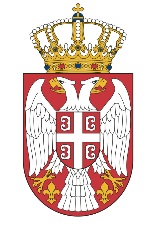 